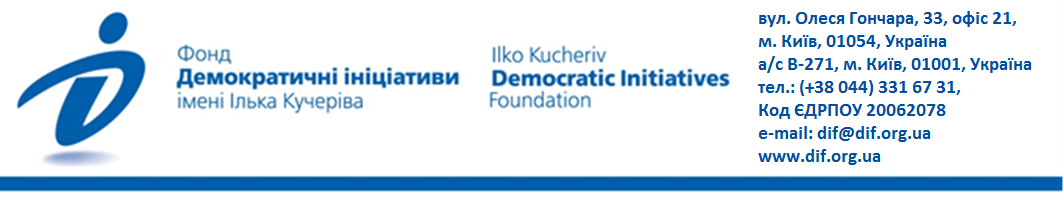 Засудження СРСР, дерусифікація, Майдан – як змінюється ставлення українців до політики національної пам’яті на тлі російської агресіїОпитування у макрорегіонах України проведене Фондом «Демократичні ініціативи» імені Ілька Кучеріва спільно з соціологічною службою Центру Разумкова за підтримки програми MATRA з 13 по 21 грудня 2022 року.  Опитування методом face-to-face проводилося у:Волинській, Закарпатській, Івано-Франківській, Львівській, Рівненській, Тернопільській, Чернівецькій областях (Західний макрорегіон);Вінницькій, Житомирській, Київській, Кіровоградській, Полтавській, Сумській, Хмельницькій, Черкаській, Чернігівській областях, а також в місті Києві (Центральний макрорегіон)Миколаївській, Херсонській та Одеській областях (Південний макрорегіон);Дніпропетровській, Запорізькій, Харківській областях (Східний макрорегіон).Опитування проводилося за стратифікованою багатоступеневою  вибіркою. Структура вибіркової сукупності відтворює демографічну структуру дорослого населення територій, на яких проводилося опитування, станом на початок 2022 року (за віком, статтю, типом поселення).   Опитано 2018 респондентів віком від 18 років. Теоретична похибка вибірки не перевищує 2,3%. Разом з тим, додаткові систематичні відхилення вибірки можуть бути зумовлені наслідками російської агресії, зокрема, вимушеною евакуацією мільйонів громадян.Основні результати дослідженняБільшість українців в усіх регіонах (73%) позитивно розцінює розпад Радянського Союзу. Однак близько 12% оцінюють цю історичну подію негативно, а ще 15% не визначилися зі своїм ставленням. У Західному макрорегіоні найбільша частка тих, хто позитивно оцінює розпад СРСР (92%), у Центрі та на Сході країни – 71% та 65% відповідно, найменше – на Півдні (48%). На Півдні та Сході України порівняно більше тих, хто негативно оцінює розпад СРСР (23% та 20% відповідно), також на Півдні значна кількість громадян не мають однозначної думки з цього приводу (29%).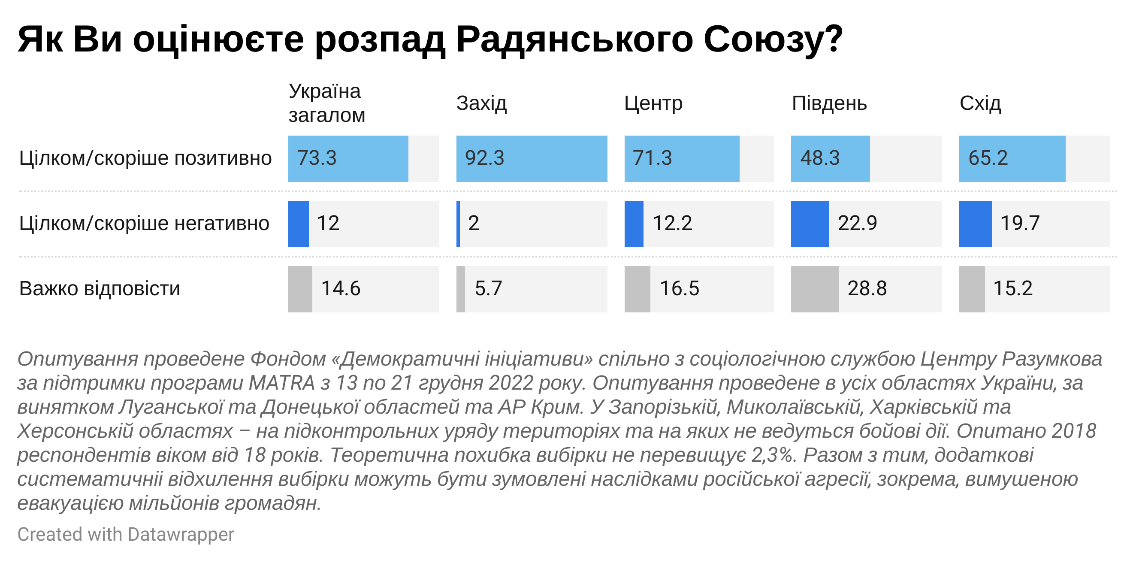 Ще у 2020 році “тужили” за СРСР близько 32%, а позитивно оцінювали розпад цього історичного утворення 49%. У Південному та Східному регіонах негативна оцінка розпаду СРСР переважала. 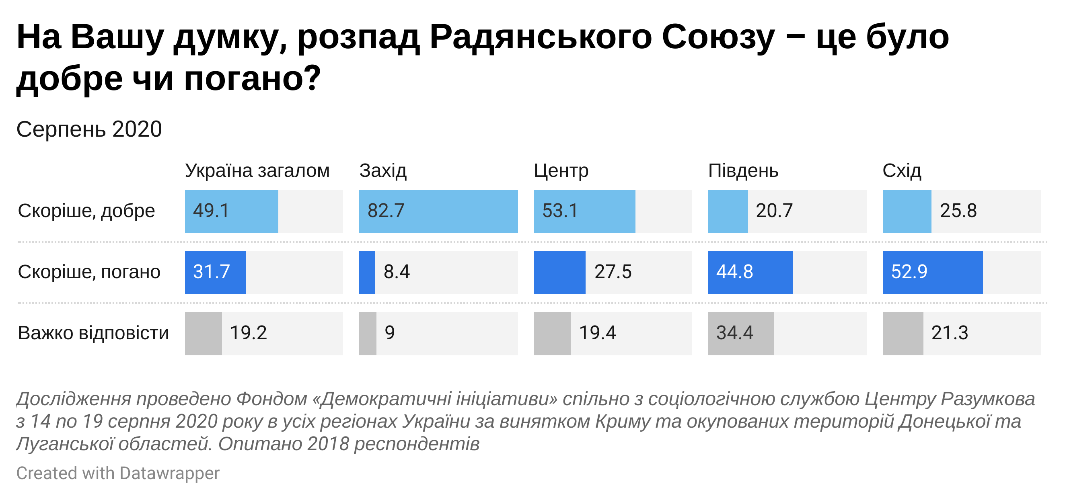 На Півдні та Сході України станом на 2020 рік були суттєві вікові відмінності. Серед молодших респондентів на Півдні та Сході було дещо більше позитивних оцінок розпаду СРСР, а також багато тих, хто не мав однозначної думки. Серед старшого ж покоління у Південному та Східному регіонах туга за СРСР була невимовною.  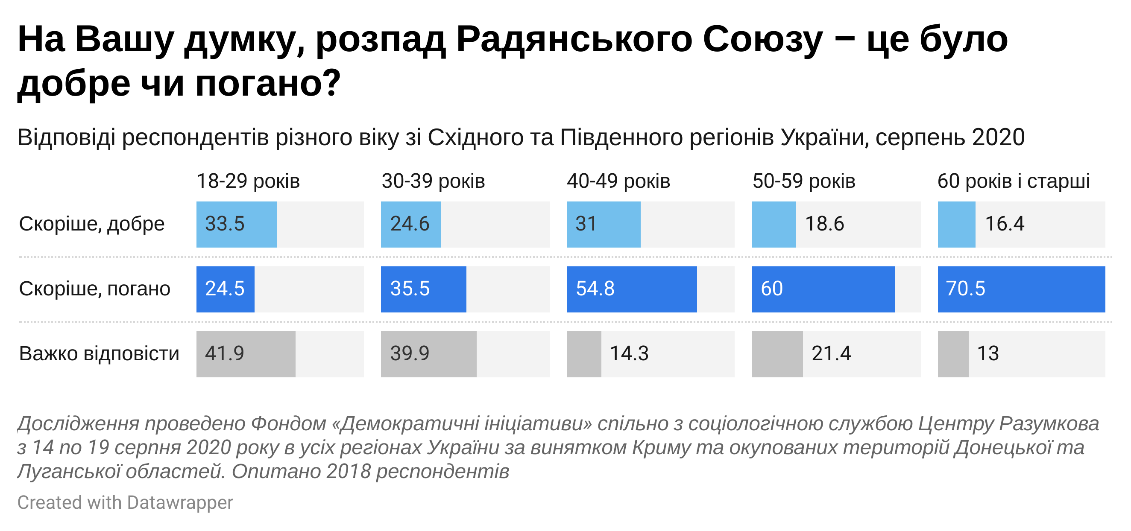 Після початку повномасштабної війни ситуація змінилася. І хоча вікова динаміка збереглася (зокрема, на Півдні та Сході), назагал російські ракети послабили сум за Радянським Союзом.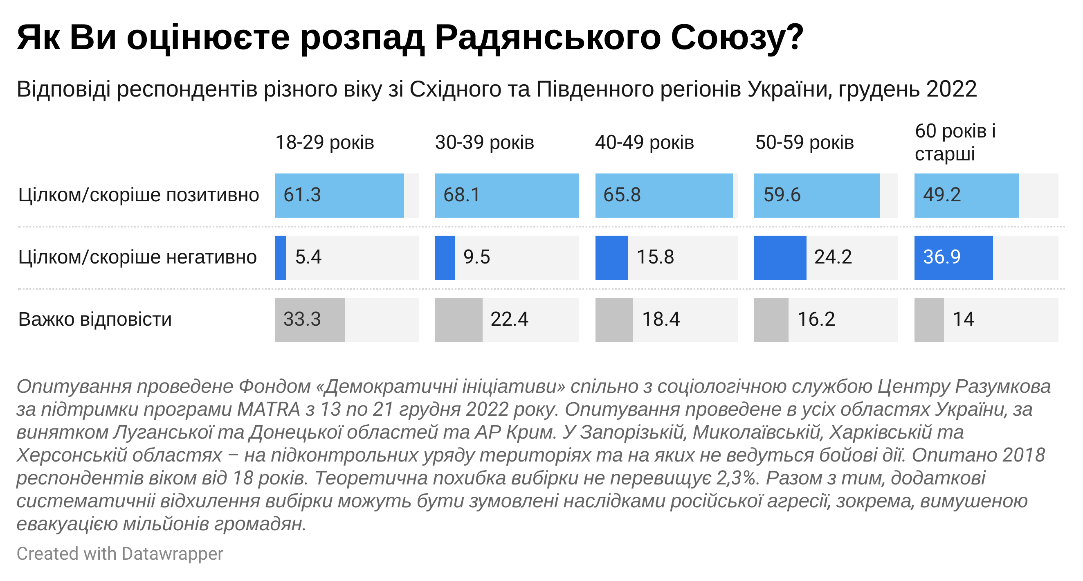 У питанні щодо оцінки розпаду СРСР, а також і у майже всіх майбутніх питаннях, є різниця між групами респондентів з різною мовою повсякденного спілкування й різним матеріальним станом. Серед тих, хто у повсякденному житті говорить російською, позитивна оцінка розпаду СРСР також домінує, але серед них майже на 20% більше тих, хто сумує за СРСР, аніж серед україномовних респондентів. Та сама тенденція щодо людей з нижчим матеріальним статусом відносно більш забезпечених респондентів.Близько 73% українців схвалюють державне рішення про засудження СРСР як комуністичного тоталітарного режиму, що здійснював політику державного терору. Така думка домінує в усіх регіонах, незгодних із цим не більше 14% (близько 14% на Півдні та 12% на Сході України).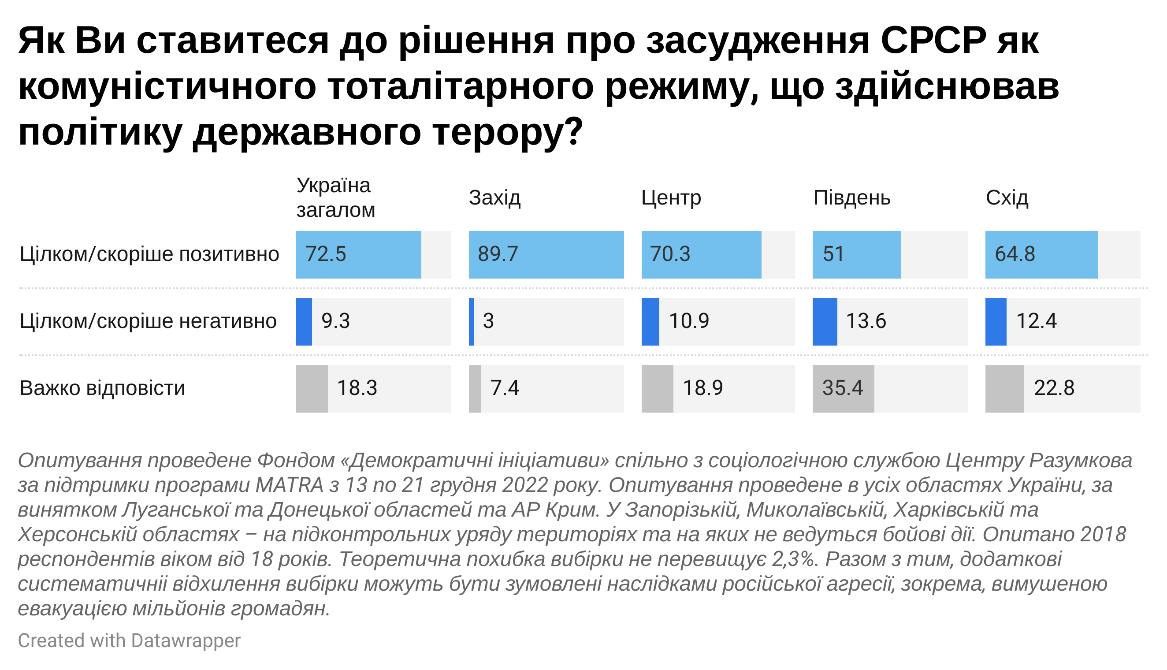 Ще у 2020 році не було такої одностайності щодо цього заходу державної політики національної пам’яті. У квітні 2020 року близько третини громадян схвалювали це рішення, ще третина – не схвалювала, інша третина – була байдужою до цього або не мала сформованого ставлення.Більшість українців (близько 59%) підтримують перейменування топонімів, назви яких пов’язані з РФ/СРСР/Російською імперією. Прихильників перейменування більшість в усіх регіонах, окрім Півдня. Водночас у всіх регіонах, окрім Заходу, значна частина людей (20–28%) виявляє байдужість до теми перейменування топонімів.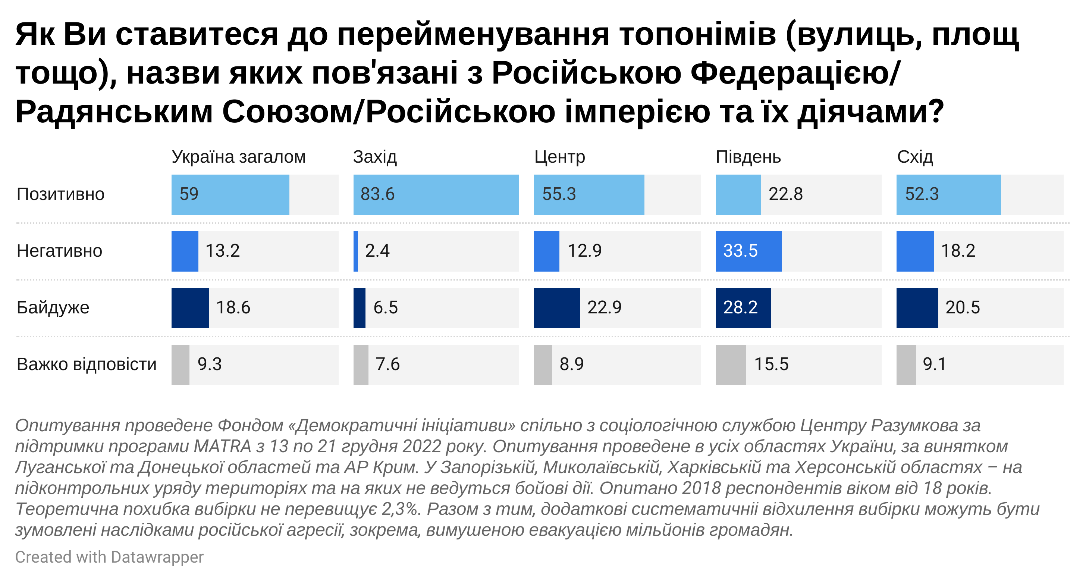 У ставленні до цієї проблеми відбулися дуже суттєві зрушення: ще у 2020 році перейменування топонімів видавалося дуже суперечливим рішенням. Лише у Західному регіоні переважала підтримка цього рішення (хоча і там майже третина була проти), а в решті регіонів громадяни переважно були противниками перейменувань. Однак треба мати на увазі, що у 2020 році мова йшла тільки про перейменування топонімів, пов’язаних із комуністичними діячами.Є кореляція й між мовою повсякденного спілкування та ставленням до перейменування топонімів. При чому ця кореляція не є просто опосередкованою регіоном проживання респондентів.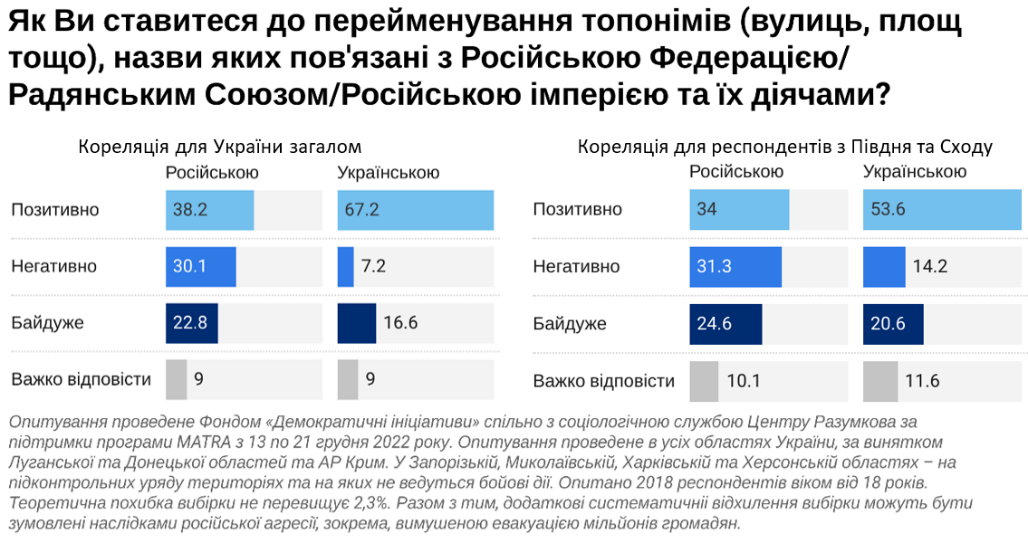 Трохи більше половини українців відзначають, що напад Росії на Україну став для них стимулом переосмислити радянське минуле. Попри те, що це суб’єктивна оцінка, попередні питання показали суттєву зміну у громадській думці щодо історичної пам’яті порівняно з періодом до повномасштабного вторгнення.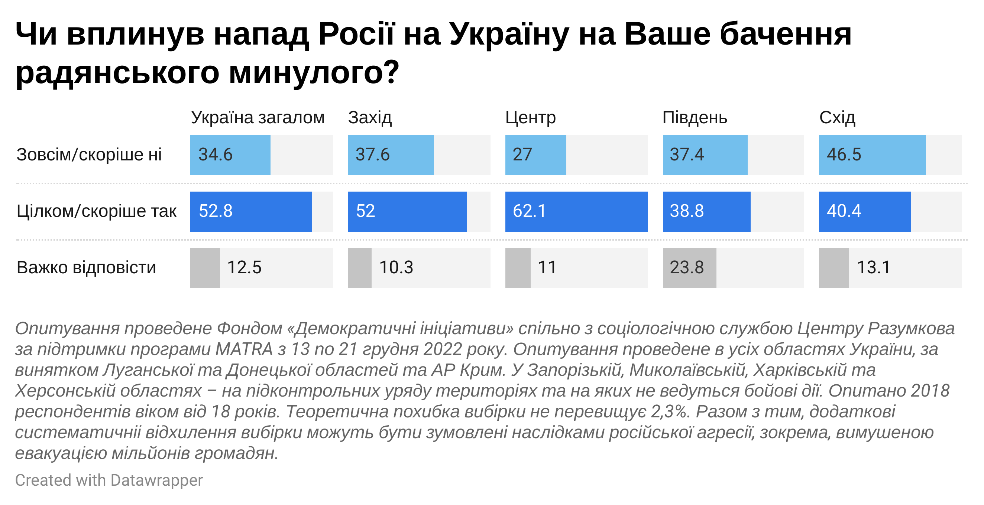 Абсолютна більшість респондентів відзначають, що питання історичної пам’яті та відповідної державної політики є важливими для них особисто. 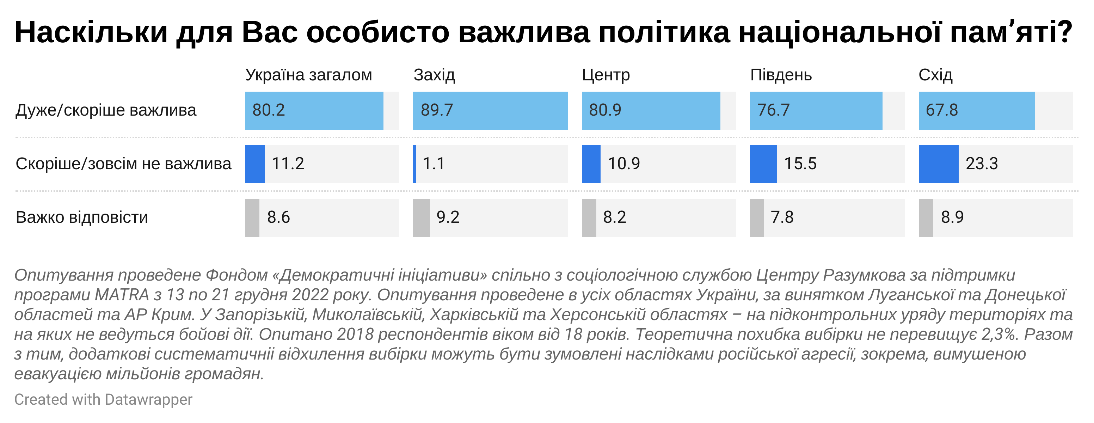 На тлі російської агресії змінилася і думка українців щодо того, як Україна має відзначати перемогу над нацизмом у Другій світовій війні та внесок українського народу в цю перемогу. Близько третини громадян вважають, що необхідно відзначати обидві дати, як це відбувається нині: і День пам’яті та примирення 8 травня, і День перемоги над нацизмом 9 травня. Ще близько третини вважають, що доречно відзначати лише День пам’яті та примирення 8 травня. Для 16% досі видається доречним відзначати лише 9 травня.Ще у 2021 році варіант відзначати лише День пам’яті та примирення 8 травня був непопулярним: його підтримували 9%. Натомість опцію відзначати лише День перемоги над нацизмом 9 травня підтримували 31%, а на Півдні та Сході України ця опція була найпопулярнішою. Як бачимо, російська агресія стимулює громадян до переосмислення історії та до відходу від нав’язаних СРСР та РФ практик комеморації. 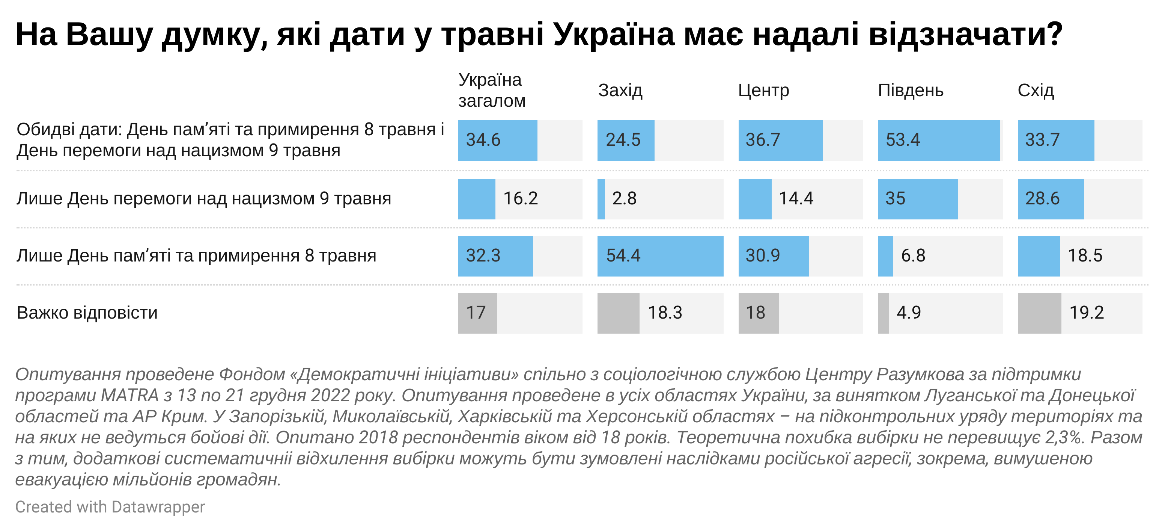 Очікувано є кореляція з тим, що люди думають про розпад СРСР та засудження СРСР як комуністичного тоталітарного режиму. Ті, хто не засуджує СРСР, значно частіше вважають доречним відзначати лише 9 травня. Більшість українців в усіх регіонах інтерпретують події на Майдані наприкінці 2013-го – на початку 2014 року саме як справедливе повстання народу проти диктатури, яке здобуло назву Революція Гідності. Російську тезу про «державний переворот» досі поділяють 12% респондентів. 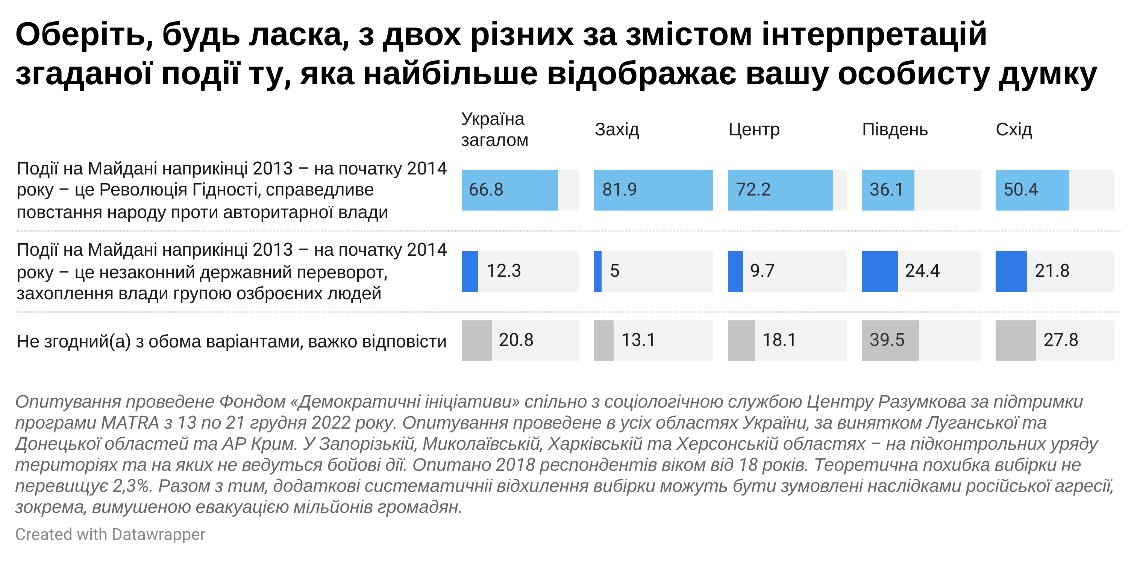 Порівняно більше таких у Південному та Східному регіонах (близько 24% та 22% відповідно), але й там носії такого переконання не становлять більшості. Ще у серпні 2020 року загалом в Україні було близько 31% тих, кого російська пропаганда переконала в тому, що події на Майдані були «державним переворотом», а у Південному та Східному регіонах України така думка домінувала: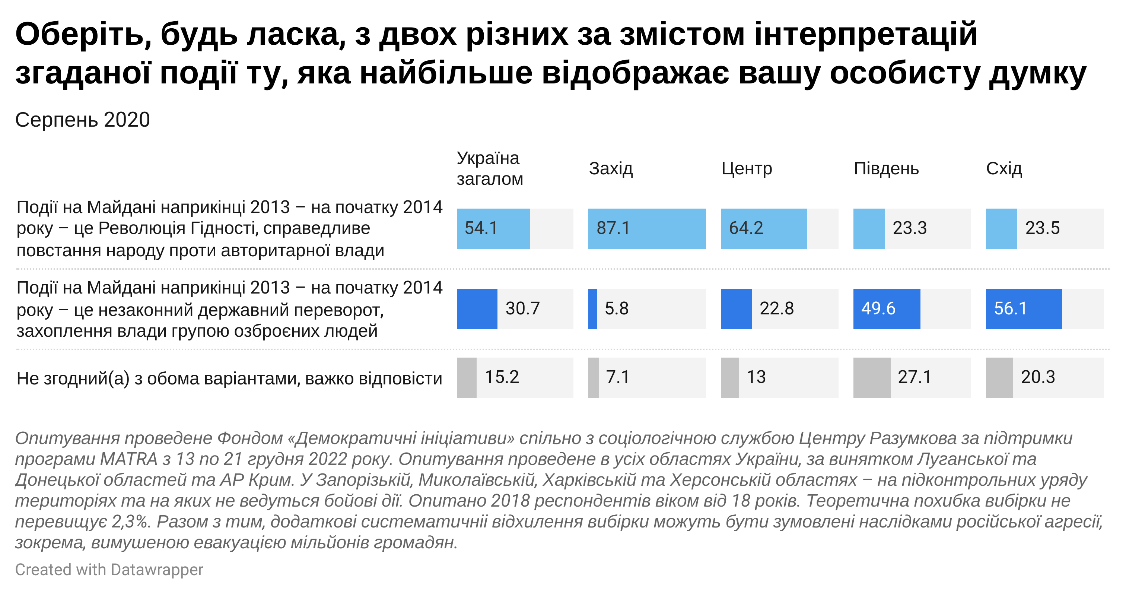 Знову ж, інтерпретація подій Революції Гідності корелює зі ставленням до радянського минулого: ті, хто не схвалює перейменування топонімів, пов’язаних з РФ/СРСР, істотно частіше інтерпретують події Майдану у проросійському ключі. Це ще раз доводить, що історична пам'ять є одним із дуже вагомих чинників формування ідентичності людини, що впливає на те, як людина інтерпретує, в тому числі, й сучасні суспільно-політичні події.Таблиці розподілів відповідей респондентівЯк Ви оцінюєте розпад Радянського Союзу? (одна відповідь)віковий розподілрозподіл за освітоюрозподіл за мовою повсякденного спілкуваннярозподіл за матеріальним становищемЯк Ви ставитеся до рішення про засудження СРСР як комуністичного тоталітарного режиму, що здійснював політику державного терору? (одна відповідь)віковий розподілрозподіл за мовою повсякденного спілкуваннярозподіл за матеріальним становищемЯк Ви ставитеся до перейменування топонімів (вулиць, площ тощо), назви яких пов'язані з Російською Федерацією/Радянським Союзом/Російською імперією та їх діячами? (одна відповідь)віковий розподілрозподіл за мовою повсякденного спілкуваннярозподіл за матеріальним становищемЧи вплинув напад Росії на Україну на Ваше бачення радянського минулого? (одна відповідь)розподіл за мовою повсякденного спілкуванняНаскільки для Вас особисто важлива політика національної пам’яті? (одна відповідь)     віковий розподілрозподіл за мовою повсякденного спілкуванняНа Вашу думку, які дати у травні Україна має надалі відзначати? (одна відповідь)     віковий розподілрозподіл за мовою повсякденного спілкуваннярозподіл за матеріальним становищемОберіть, будь ласка, з двох різних за змістом інтерпретацій згаданої події ту, яка найбільше відображає вашу особисту думку:     віковий розподілрозподіл за мовою повсякденного спілкуваннярозподіл за ставленням до перейменування топонімів, назви яких пов’язані з Російською Федерацією/Радянським Союзом/Російською імперією та їх діячамиУкраїна загаломЗахідЦентрПівденьСхідПозитивно54,992,371,348,365,2Скоріше позитивно	18,492,371,348,365,2Скоріше негативно7,12,012,222,919,7Негативно4,92,012,222,919,7Важко відповісти 14,65,716,528,815,2Україна загалом18-29 років30-39 років40-49 років50-59 років60 років і старшіЦілком/скоріше позитивно	73,376,477,979,274,264,3Цілком/скоріше негативно12,04,06,87,314,122,0Важко відповісти 14,619,615,313,511,713,7неповна середнязагальна середнясередня спеціальнавища або незакінчена вищаЦілком/скоріше позитивно	78,670,373,674,1Цілком/скоріше негативно14,310,912,512,1Важко відповісти 7,118,813,913,8РосійськоюУкраїнськоюЦілком/скоріше позитивно	58,680,1Цілком/скоріше негативно23,57,2Важко відповісти 17,912,7Ледве зводимо кінці з кінцями, грошей не вистачає навіть на необхідні продуктиВистачає на харчування та на придбання необхідних недорогих речейУ цілому на життя вистачає, але придбання  речей тривалого вжитку, уже викликає труднощіБільш забезпеченіЦілком/скоріше позитивно	61,868,580,279,0Цілком/скоріше негативно24,513,97,79,7Важко відповісти 13,717,612,111,3Україна загаломЗахідЦентрПівденьСхідПозитивно53,589,770,351,064,8Скоріше позитивно	19,089,770,351,064,8Скоріше негативно4,73,010,913,612,4Негативно4,63,010,913,612,4Важко відповісти 18,37,418,935,422,8Україна загалом18-29 років30-39 років40-49 років50-59 років60 років і старшіЦілком/скоріше позитивно	72,573,977,977,371,565,4Цілком/скоріше негативно9,35,05,87,011,714,1Важко відповісти 18,321,116,315,716,820,6РосійськоюУкраїнськоюЦілком/скоріше позитивно	56,879,1Цілком/скоріше негативно17,95,7Важко відповісти 25,215,3Ледве зводимо кінці з кінцями, грошей не вистачає навіть на необхідні продуктиВистачає на харчування та на придбання необхідних недорогих речейУ цілому на життя вистачає, але придбання  речей тривалого вжитку, уже викликає труднощіБільш забезпеченіЦілком/скоріше позитивно	58,368,279,278,0Цілком/скоріше негативно18,110,36,59,1Важко відповісти 23,521,514,312,9Україна загаломЗахідЦентрПівденьСхідПозитивно59,083,655,322,852,3Негативно13,22,412,933,518,2Байдуже18,66,522,928,220,5Важко відповісти9,37,68,915,59,1Україна загалом18-29 років30-39 років40-49 років50-59 років60 років і старшіПозитивно59,063,765,565,458,348,0Негативно13,26,89,212,214,419,6Байдуже18,617,716,515,719,521,6Важко відповісти9,311,88,86,87,810,8РосійськоюУкраїнськоюПозитивно38,267,2Негативно30,17,2Байдуже22,816,6Важко відповісти9,09,0Ледве зводимо кінці з кінцями, грошей не вистачає навіть на необхідні продуктиВистачає на харчування та на придбання необхідних недорогих речейУ цілому на життя вистачає, але придбання  речей тривалого вжитку, уже викликає труднощіБільш забезпеченіПозитивно45,153,466,168,1Негативно17,616,39,512,4Байдуже24,518,918,611,9Важко відповісти12,711,45,87,6Україна загаломЗахідЦентрПівденьСхідНі 19,437,627,037,446,5Скоріше ні 15,237,627,037,446,5Скоріше так 29,752,062,138,840,4Так23,152,062,138,840,4Важко відповісти 12,510,311,023,813,1РосійськоюУкраїнськоюЗовсім/скоріше ні 45,130,9Цілком/скоріше так 45,556,2Важко відповісти 9,413,0Україна загаломЗахідЦентрПівденьСхідДуже важлива40,689,780,976,767,8Скоріше важлива39,689,780,976,767,8Скоріше не важлива8,01,110,915,523,3Зовсім не важлива3,21,110,915,523,3Важко відповісти  8,69,28,27,88,9Україна загалом18-29 років30-39 років40-49 років50-59 років60 років і старшіДуже/скоріше важлива80,278,982,283,277,279,1Скоріше/зовсім не важлива11,212,410,910,312,910,3Важко відповісти8,68,76,86,59,910,6РосійськоюУкраїнськоюДуже/скоріше важлива69,284,4Скоріше/зовсім не важлива22,97,4Важко відповісти7,98,3Україна загаломЗахідЦентрПівденьСхідОбидві дати: День пам’яті та примирення 8 травня і День перемоги над нацизмом 9 травня34,624,536,753,433,7Лише День перемоги над нацизмом 9 травня16,22,814,435,028,6Лише День пам’яті та примирення 8 травня32,354,430,96,818,5Важко відповісти 17,018,318,04,919,2Україна загалом18-29 років30-39 років40-49 років50-59 років60 років і старшіОбидві дати: День пам’яті та примирення 8 травня і День перемоги над нацизмом 9 травня34,631,332,934,138,036,0Лише День перемоги над нацизмом 9 травня16,211,311,514,414,824,0Лише День пам’яті та примирення 8 травня32,335,038,534,429,826,4Важко відповісти 17,022,517,117,117,513,6РосійськоюУкраїнськоюОбидві дати: День пам’яті та примирення 8 травня і День перемоги над нацизмом 9 травня43,231,2Лише День перемоги над нацизмом 9 травня29,110,5Лише День пам’яті та примирення 8 травня14,739,2Важко відповісти 13,019,0Ледве зводимо кінці з кінцями, грошей не вистачає навіть на необхідні продуктиВистачає на харчування та на придбання необхідних недорогих речейУ цілому на життя вистачає, але придбання  речей тривалого вжитку, уже викликає труднощіБільш забезпеченіОбидві дати: День пам’яті та примирення 8 травня і День перемоги над нацизмом 9 травня34,837,833,629,0Лише День перемоги над нацизмом 9 травня29,917,812,612,4Лише День пам’яті та примирення 8 травня20,128,237,738,2Важко відповісти 15,216,316,120,4Україна загаломЗахідЦентрПівденьСхідПодії на Майдані наприкінці 2013 – на початку 2014 року – це Революція Гідності, справедливе повстання народу проти авторитарної влади66,881,972,236,150,4Події на Майдані наприкінці 2013 – на початку 2014 року – це незаконний державний переворот, захоплення влади групою озброєних людей12,35,09,724,421,8Не згодний(а) з обома варіантами, важко відповісти 20,813,118,139,527,8Україна загалом18-29 років30-39 років40-49 років50-59 років60 років і старшіПодії на Майдані наприкінці 2013 – на початку 2014 року – це Революція Гідності, справедливе повстання народу проти авторитарної влади66,871,072,368,964,261,0Події на Майдані наприкінці 2013 – на початку 2014 року – це незаконний державний переворот, захоплення влади групою озброєних людей12,38,711,411,913,014,9Не згодний(а) з обома варіантами, важко відповісти 20,820,216,319,222,924,1РосійськоюУкраїнськоюПодії на Майдані наприкінці 2013 – на початку 2014 року – це Революція Гідності, справедливе повстання народу проти авторитарної влади48,174,4Події на Майдані наприкінці 2013 – на початку 2014 року – це незаконний державний переворот, захоплення влади групою озброєних людей24,67,6Не згодний(а) з обома варіантами, важко відповісти 27,417,9Ставляться до перейменування позитивноСтавляться до перейменування негативноСтавляться до перейменування байдужеПодії на Майдані наприкінці 2013 – на початку 2014 року – це Революція Гідності, справедливе повстання народу проти авторитарної влади83,828,253,7Події на Майдані наприкінці 2013 – на початку 2014 року – це незаконний державний переворот, захоплення влади групою озброєних людей6,234,215,2Не згодний(а) з обома варіантами, важко відповісти 10,037,631,0